§1503-A.  Authority for consent by a surrogate1.  Consent by a surrogate; notice of need for health care.  A surrogate may give consent for health care for a minor except that a surrogate may not withhold or withdraw life-sustaining treatment or deny surgery, procedures or other interventions that are life-saving and medically necessary.  The existence of a surrogate does not affect the ability of a minor to give consent as otherwise provided by law.  Before the surrogate may give consent, the surrogate must make a reasonable good faith attempt to inform the minor's parents or legal guardian of the minor's need for health care and the parents' right to make those decisions.  If parental notification is not required by other provisions of law, the surrogate is not required to inform or attempt to inform the minor's parents or legal guardian.[PL 2015, c. 444, §2 (NEW).]2.  Notice of health care received.  Unless parental notification is not required by other provisions of law, a surrogate giving consent pursuant to subsection 1 shall make a reasonable good faith attempt to inform the minor's parents or legal guardian of the health care that the minor received.  A health care practitioner or health care provider who provides health care pursuant to this section shall inform the minor's surrogate of this obligation.  The sending of correspondence by regular mail, e-mail, texting, posting to a personal website or other written means of communication to the last known address or contacting by telephone using the last known telephone number of the minor's parents or legal guardian, whichever means the surrogate believes to be the most effective way to ensure actual notification, is deemed a reasonable good faith attempt to provide notice for purposes of this subsection.[PL 2015, c. 444, §2 (NEW).]3.  Penalties.  The following penalties apply to violations of this section.A.  A surrogate who makes decisions for a minor knowing that the decisions are prohibited by subsection 1 commits a Class E crime.  [PL 2015, c. 444, §2 (NEW).]B.  A person who knowingly acts as a surrogate for a minor without meeting the definition of "surrogate" in section 1501, subsection 4 commits a Class E crime.  [PL 2015, c. 444, §2 (NEW).]C.  A surrogate who fails to attempt to give notice as required in subsection 1 or 2 commits a Class E crime.  [PL 2015, c. 444, §2 (NEW).][PL 2015, c. 444, §2 (NEW).]SECTION HISTORYPL 2015, c. 444, §2 (NEW). The State of Maine claims a copyright in its codified statutes. If you intend to republish this material, we require that you include the following disclaimer in your publication:All copyrights and other rights to statutory text are reserved by the State of Maine. The text included in this publication reflects changes made through the First Regular and First Special Session of the 131st Maine Legislature and is current through November 1. 2023
                    . The text is subject to change without notice. It is a version that has not been officially certified by the Secretary of State. Refer to the Maine Revised Statutes Annotated and supplements for certified text.
                The Office of the Revisor of Statutes also requests that you send us one copy of any statutory publication you may produce. Our goal is not to restrict publishing activity, but to keep track of who is publishing what, to identify any needless duplication and to preserve the State's copyright rights.PLEASE NOTE: The Revisor's Office cannot perform research for or provide legal advice or interpretation of Maine law to the public. If you need legal assistance, please contact a qualified attorney.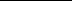 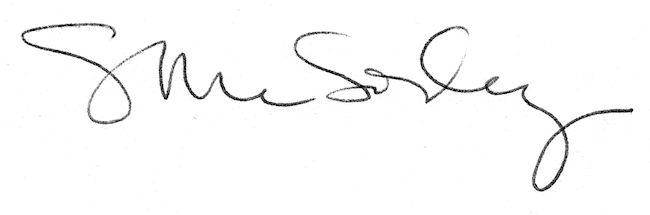 